Figuring Board Feet - Application120 Points (10 points per question) You need the diagram to complete the second pageYou need to figure out how many board feet are needed for each piece, and how many board feet would be needed to build the entire project.  Answer the following question. 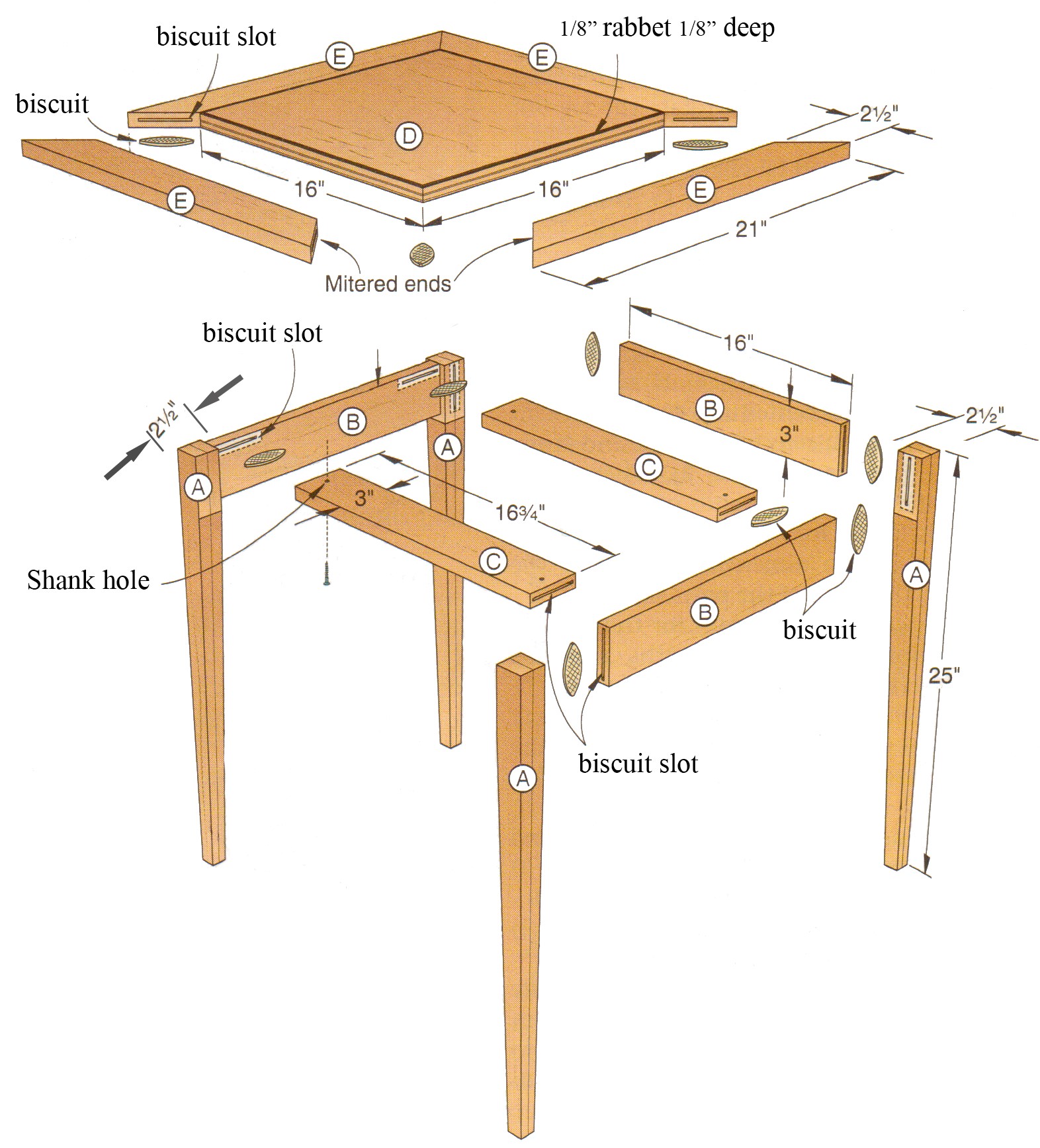 See Back SideName:_____________________________________ Figuring Board Worksheet 120 pts You need to figure out how many board feet are needed for each piece. Answer the following question. Each piece is solid lumber.  All stock is 1” thick unless plans specify. Round all answers to two decimal places. 1. Fill in the measurements for part A? _______” Long X ____________” Wide X __________” Thick                 ~ Look at all 4 legs to find all of the dimensions (sizes) needed. If Solid Oak is $2.55 a Board Foot.  How much would it cost to build this project?                  ~ use you answer from above to calculate this question 	  	 	 	              $ ___________________ How many liner inches of 2-1/2” wood is needed for this project ___________________ feet 2. How many Board Feet are in one Part A ?    	 	     ____________ Board Feet 3. How many Board Feet are needed for all 4 of Part A ?                     ~ use you answer from above to calculate this question   ____________ Board Feet 4. How many Board Feet are Needed for one Part B?     	   ____________ Board Feet 5. How many Board Feet are needed for all 3 of Part B ?                     ~ use you answer from above to calculate this question    ____________ Board Feet 6. How many Board Feet are Needed for one Part C?    	    ____________ Board Feet 7. How many Board Feet are needed for 2 of Part C ?    	                 ~ use you answer from above to calculate this question   ____________ Board Feet 8. How many Board Feet are needed for Part D ?  	 	             Figure part D as solid lumber   ____________ Board Feet  9. How many Board Feet are needed for all 4 of Part E?  	   ____________ Board Feet 10. How many Board Feet are needed for the entire project ?                ~ Round  up  to the Nearest whole Board Feet   ____________ Board Feet       